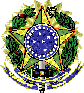 SERVIÇO PÚBLICO FEDERAL UNIVERSIDADE FEDERAL DE PERNAMBUCO CENTRO DE CIÊNCIAS SOCIAIS APLICADAS PÓS-GRADUAÇÃO EM SERVIÇO SOCIALÀ COORDENAÇÃO DA PÓS-GRADUAÇÃO EM SERVIÇO SOCIALRequer	a	V.Sª.	inscrição	para	cursar	como	disciplina	eletiva	como	aluno	especial 	ministrada	pelo	(a)	professor	(a) 	no 	semestre de 20 	.Recife, 	/ 	/ 	.Assinatura:  	ANEXAR: CÓPIA DO RG , CÓPIA DO CPF, CÓPIA DA CERTIDÃO DE NASCIMENTO/CASAMENTO, CÓPIA DO DIPLOMA DE GRADUAÇÃO (FRENTE EVERSO) E UMA CARTA DE INTENÇÃO ( com a justificativa da solicitação).Nome:Endereço:Complemento:BairroBairroBairroBairroBairroCidade:Estado:Estado:CEP:País:Telefone Fixo:(	)(	)(	)(	)Celular. (	)Celular. (	)email:IdentidadeCPF:CPF:CPF:PassaporteEstado Civil:Estado Civil:Estado Civil:Raça/Cor (  )Branca (  )Negra (  )Parda (  )Amarela (  )Indígena (  )Remanescente de Quilombo (  )Não Informado (  )Branca (  )Negra (  )Parda (  )Amarela (  )Indígena (  )Remanescente de Quilombo (  )Não Informado (  )Branca (  )Negra (  )Parda (  )Amarela (  )Indígena (  )Remanescente de Quilombo (  )Não Informado (  )Branca (  )Negra (  )Parda (  )Amarela (  )Indígena (  )Remanescente de Quilombo (  )Não Informado (  )Branca (  )Negra (  )Parda (  )Amarela (  )Indígena (  )Remanescente de Quilombo (  )Não Informado (  )Branca (  )Negra (  )Parda (  )Amarela (  )Indígena (  )Remanescente de Quilombo (  )Não InformadoPessoa com deficiência(     ) Sim              (     ) Não(     ) Sim              (     ) Não(     ) Sim              (     ) Não(     ) Sim              (     ) Não(     ) Sim              (     ) Não(     ) Sim              (     ) NãoEnsino Médio em Escola:[    ] pública   [    ] privada[    ] pública   [    ] privada[    ] pública   [    ] privadaCurso de Graduação:Instituição:Estado:Início:......../........../..........Término: ......../........../..........Término: ......../........../..........Pós-Graduação:Instituição:Estado:Início:......../........../..........Término: ......../........../..........Término: ......../........../..........Vinculo empregatícioSIM  [	]   NÃO  [	]SIM  [	]   NÃO  [	]Instituição:Experiência Docente:SIM  [	]   NÃO  [	]Período:Instituição:Vínculo: